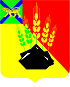 АДМИНИСТРАЦИЯ МИХАЙЛОВСКОГО МУНИЦИПАЛЬНОГО РАЙОНА ПОСТАНОВЛЕНИЕ 
28.03.2023                                              с. Михайловка                                                  № 342-паОб утверждении Порядка отнесения муниципального жилого помещения к специализированному жилищному фонду Михайловского муниципального районаВ соответствии со статьями 14, 92, 99, 100 Жилищного кодекса Российской Федерации, Федеральным законом от 06.10.2003 № 131-ФЗ «Об общих принципах организации местного самоуправления в Российской Федерации», постановлением Правительства РФ от 26.01.2006 № 42 «Об утверждении Правил отнесения жилого помещения к специализированному жилищному фонду и типовых договоров найма специализированных жилых помещений», на основании Устава Михайловского муниципального района администрация Михайловского муниципального района ПОСТАНОВЛЯЕТ:1. Утвердить Порядок отнесения муниципального жилого помещения к специализированному жилищному фонду Михайловского муниципального района (прилагается).2. Признать утратившим силу постановление администрации Михайловского муниципального района от 11.07.2016 № 444-па «Об утверждении Административного регламента предоставления администрацией Михайловского муниципального района муниципальной услуги «Включение жилого помещения в специализированный жилищный фонд с отнесением такого помещения к определенному виду жилых помещений специализированного жилищного фонда и исключение из специализированного жилищного фонда».3. Муниципальному казенному учреждению «Управление по организационно-техническому обеспечению деятельности администрации Михайловского муниципального района» (Корж С.Г.) разместить настоящее постановление на официальном сайте администрации Михайловского муниципального района.4. Контроль за исполнением настоящего постановления возложить на заместителя главы администрации муниципального района           Миколайчук Ю.Л.И. о. главы Михайловского муниципального района –главы администрации района                                                           П.А. ЗубокУТВЕРЖДЕНпостановлением администрацииМихайловского муниципального районаот 28.03.2023 № 342-паПорядок отнесения муниципального жилого помещения к специализированному жилищному фонду Михайловского муниципального района1. Настоящий Порядок устанавливает требования к отнесению жилых помещений муниципального жилищного фонда (далее - жилые помещения) к специализированному жилищному фонду.2. Виды жилых помещений, отнесенных к специализированному жилищному фонду:2.1. Служебные жилые помещения, к ним относятся отдельные квартиры.Не допускается выделение под служебное жилое помещение комнат в квартирах, в которых проживает несколько нанимателей и (или) собственников жилых помещений.Под служебные жилые помещения в многоквартирном доме могут использоваться как все жилые помещения такого дома, так и часть жилых помещений в этом доме.2.2. Жилые помещения в общежитиях, к ним относятся специально построенные или переоборудованные для этих целей дома либо части домов, помещения, укомплектованные мебелью и другими необходимыми для проживания граждан предметами.Жилое помещение в общежитии предоставляется гражданам из расчета не менее 6 кв. метров жилой площади на 1 человека.2.3 Жилые помещения маневренного фонда, могут состоять из многоквартирных домов, а также квартир и иных жилых помещений. Жилое помещение маневренного фонда предоставляется гражданам из расчета не менее 6 кв. метров жилой площади на 1 человека.2.4. Жилые помещения для детей-сирот, детей, оставшихся без попечения родителей, лиц из числа детей-сирот и детей, оставшихся без попечения родителей должны быть общей площадью не менее 21 квадратного метра, но не менее нормы предоставления площади жилого помещения по договору социального найма, установленной органом местного самоуправления муниципального образования, на территории которого находится жилое помещение.3. Отнесение жилых помещений к специализированному жилищному фонду не допускается, если жилые помещения заняты по договорам социального найма, найма жилого помещения, находящегося в муниципальной собственности жилищного фонда коммерческого использования, аренды, а также, если имеют обременения прав на это имущество.4. Жилые помещения, отнесенные к специализированному жилищному фонду, должны быть пригодными для постоянного проживания граждан (отвечать установленным санитарным и техническим правилам и нормам, требованиям пожарной безопасности, экологическим и иным требованиям законодательства), быть благоустроенными применительно к условиям соответствующего населенного пункта.5. Решение об отнесении муниципального жилого помещения к специализированному жилищному фонду Михайловского муниципального района принимается на комиссии по жилищным вопросам при администрации Михайловского муниципального района (далее – Комиссия) и утверждается постановлением администрации Михайловского муниципального района. Оформляется выписка из протокола решения Комиссии подписанная секретарем Комиссии.6. Для отнесения жилых помещений к определенному виду жилых помещений специализированного жилищного фонда в Комиссию представляются следующие документы:6.1. Структурным подразделением администрации Михайловского муниципального района уполномоченным распоряжаться муниципальным имуществом – отдел имущественных и земельных отношений управления по вопросам градостроительства, имущественных и земельных отношений подается:- заявление об отнесении жилого помещения к определенному виду жилых помещений специализированного жилищного фонда согласно Приложения № 1;- документ, подтверждающий право собственности либо право хозяйственного ведения или оперативного управления на жилое помещение;- технический паспорт жилого помещения;6.2. Отдел по работе с жилищным фондом администрации Михайловского муниципального района направляет в Комиссию заключение о соответствии жилого помещения предъявляемым к нему требованиям.7. Комиссия рассматривает заявление и прилагающие к нему документы в течение 30 дней с даты подачи и принимает решение об отнесении жилого помещения к определенному виду жилого помещения специализированного жилищного фонда либо об отказе в таком отнесении.8. Информацию о принятом решении Комиссии об отнесении жилого помещения муниципального жилищного фонда к определенному виду жилых помещений специализированного жилищного фонда направляется в отдел имущественных и земельных отношений управления по вопросам градостроительства, имущественных и земельных отношений с приложением следующих документов:- выписка из протокола решения Комиссии;- копия постановления администрации Михайловского муниципального района об утверждении протокола очередного заседания комиссии по жилищным вопросам;- копия заключения о соответствии жилого помещения предъявляемым к нему требованиям.9. Отдел имущественных и земельных отношений управления по вопросам градостроительства, имущественных и земельных отношений в течение 3 рабочих дней с даты принятия решения об отнесении жилого помещения к определенному виду жилых помещений специализированного жилищного фонда направляет в орган, осуществляющий регистрацию прав на недвижимое имущество и сделок с ним такое решение.10. Отказ в отнесении жилого помещения к определенному виду специализированного жилищного фонда допускается в случае несоответствия жилого помещения требованиям, предъявляемым к этому виду жилых помещений.11. Использование жилого помещения в качестве специализированного жилого помещения допускается только после отнесения жилого помещения к определенному виду жилых помещений специализированного жилищного фонда.Приложение №1Председателю комиссии по жилищнымвопросам при администрации Михайловскогомуниципального района____________________________________от ___________________________________(фамилия, имя, отчество, должность)ЗАЯВЛЕНИЕПрошу рассмотреть вопрос об отнесении муниципального жилого помещения расположенного по адресу: Приморский край, Михайловский район ____________________________________________________к определенному виду жилых помещений: (служебные жилые помещения; жилые помещения в общежитиях; жилые помещения маневренного фонда; жилые помещения для детей-сирот, детей, оставшихся без попечения родителей, лиц из числа детей-сирот и детей, оставшихся без попечения родителей) Приложения:1. ___________________________2. ___________________________3. ___________________________«______» ___________ 20___ г. ___________________________                     (подпись)